RELATÓRIO DE RECEBIMENTO DE ANIMAIS SILVESTRES DO MÊS DE JUNHO PROVENIENTES DO MUNICÍPIO PAULINIATABELA RESUMORELAÇÃO DE ÓBITOS DE ANIMAIS SILVESTRESTABELA RESUMORELAÇÃO DE SOLTURAS DE ANIMAIS SILVESTRESTABELA RESUMOANIMAIS SILVESTRES PROVENIENTES DO MUNICÍPIO PAULÍNIA QUE PERMANECEM EM PROCESSO DE REABILITAÇÃO NA ASSOCIAÇÃO MATA CILIAR	RELATÓRIO FOTOGRÁFICO DE ANIMAIS SILVESTRES NO MÊS DE JUNHO DO MUNICÍPIO DE PAULÍNIA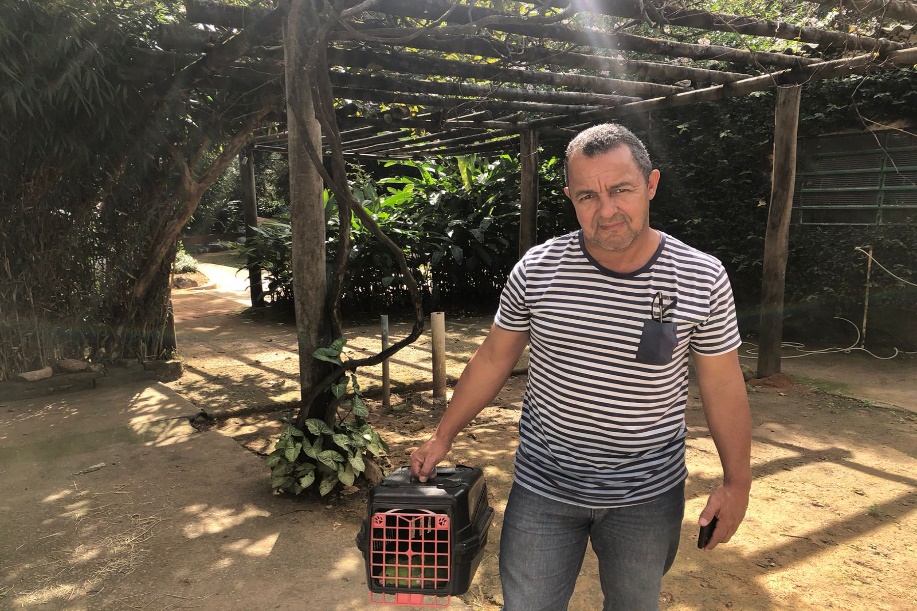 (44272) - Maritaca, encontrada em parque ecológico, com lesão em calota craniana e fratura em úmero esquerdo. Entregue pela Prefeitura de Paulínia no dia 23-06-2023.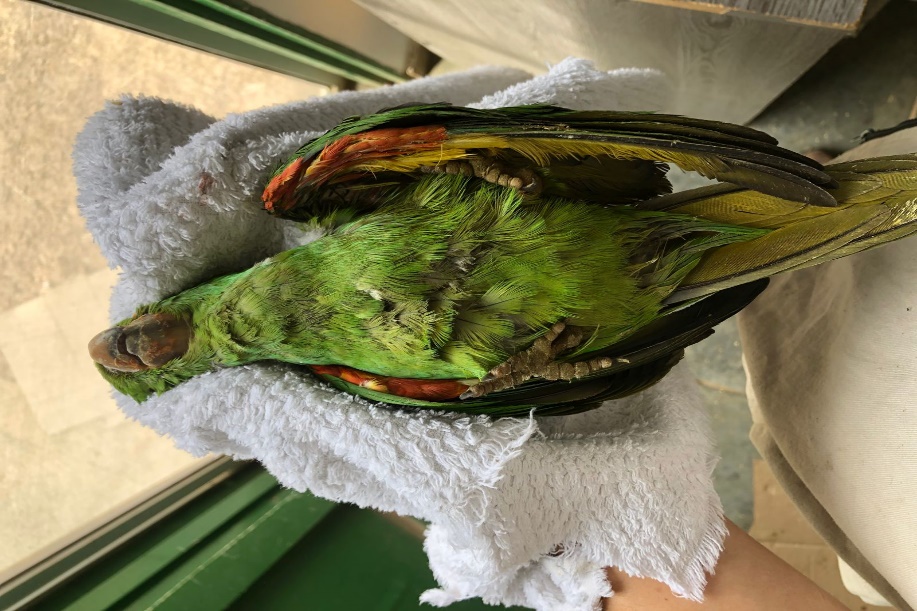 (44272) – Maritaca.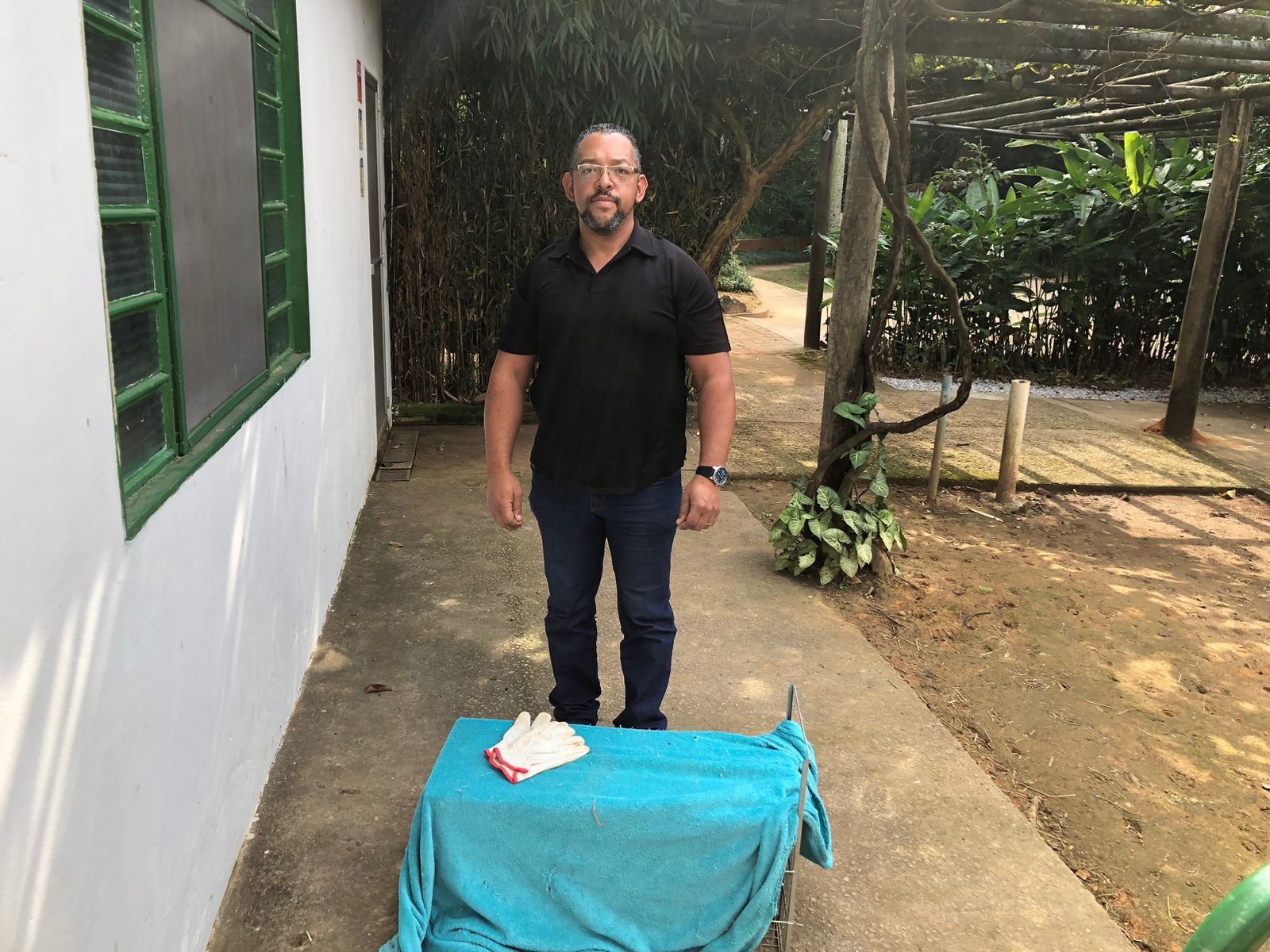 (44298) – Raposinha-do-campo, encontrada escola, sem alterações clínicas. Entregue pela Secretaria do Meio Ambiente de Paulínia no dia 29-06-2023.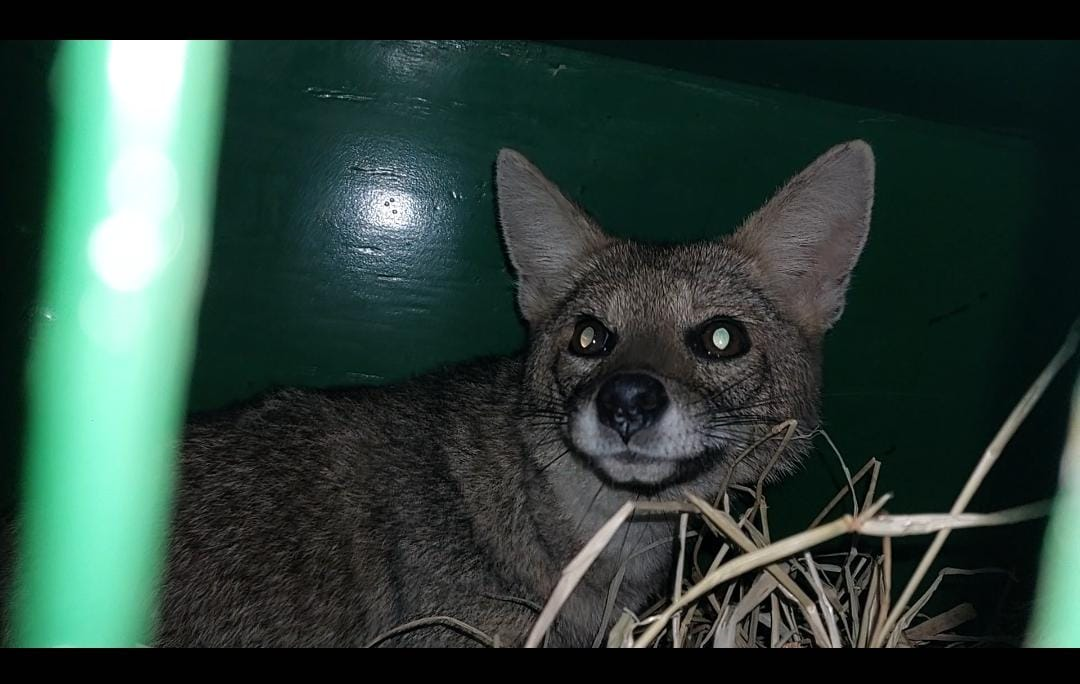 (44298) – Raposinha-do-campo.RGDATA DE ENTRADANOME POPULARNOME CIENTÍFICO4393605/06/2023Sagui-de-tufo-pretoCallithrix penicillata4401916/06/2023Sagui-de-tufo-pretoCallithrix penicillata4427223/06/2023Periquitão-maracanãPsittacara leucophthalmus4429829/06/2023Raposinha-do-campoLycalopex vetulusTOTAL: 4 ANIMAISTOTAL: 4 ANIMAISTOTAL: 4 ANIMAISTOTAL: 4 ANIMAISCLASSENº DE ANIMAIS%Aves125Mamíferos375Répteis00TOTAL:4100RGDATA DE ENTRADANOME POPULARNOME CIENTÍFICODESTINODATA DE SAÍDA4277117/02/2023Periquitão-maracanãPsittacara leucophthalmusóbito17/06/20234099211/11/2022Periquitão-maracanãPsittacara leucophthalmusóbito30/06/2023TOTAL: 2 ANIMAISTOTAL: 2 ANIMAISTOTAL: 2 ANIMAISTOTAL: 2 ANIMAISTOTAL: 2 ANIMAISTOTAL: 2 ANIMAISCLASSENº DE ANIMAIS%Aves2100Mamíferos00Répteis00TOTAL:2100RGDATA DE ENTRADANOME POPULARNOME CIENTÍFICODESTINODATA DE SAÍDALOCAL SOLTURA4356608/04/2023JiboiaBoa constrictorSoltura30/06/2023Mini Pantanal - Paulínia4356708/04/2023JiboiaBoa constrictorSoltura30/06/2023Mini Pantanal - Paulínia4356808/04/2023JiboiaBoa constrictorSoltura30/06/2023Mini Pantanal - Paulínia4356908/04/2023JiboiaBoa constrictorSoltura30/06/2023Mini Pantanal - Paulínia4357008/04/2023JiboiaBoa constrictorSoltura30/06/2023Mini Pantanal - Paulínia4357108/04/2023JiboiaBoa constrictorSoltura30/06/2023Mini Pantanal - Paulínia4357208/04/2023JiboiaBoa constrictorSoltura30/06/2023Mini Pantanal - Paulínia4357308/04/2023JiboiaBoa constrictorSoltura30/06/2023Mini Pantanal - Paulínia4357408/04/2023JiboiaBoa constrictorSoltura30/06/2023Mini Pantanal - Paulínia4357508/04/2023JiboiaBoa constrictorSoltura30/06/2023Mini Pantanal - Paulínia4357608/04/2023JiboiaBoa constrictorSoltura30/06/2023Mini Pantanal - Paulínia4357708/04/2023JiboiaBoa constrictorSoltura30/06/2023Mini Pantanal - Paulínia4357808/04/2023JiboiaBoa constrictorSoltura30/06/2023Mini Pantanal - Paulínia4357808/04/2023JiboiaBoa constrictorSoltura30/06/2023Mini Pantanal - Paulínia4357808/04/2023JiboiaBoa constrictorSoltura30/06/2023Mini Pantanal - Paulínia4429829/06/2023Raposinha-do-campoLycalopex vetulusSoltura30/06/2023Mini Pantanal - PaulíniaTOTAL: 16 ANIMAISTOTAL: 16 ANIMAISTOTAL: 16 ANIMAISTOTAL: 16 ANIMAISTOTAL: 16 ANIMAISTOTAL: 16 ANIMAISTOTAL: 16 ANIMAISCLASSENº DE ANIMAIS%Aves00Mamíferos16,3Répteis1593,7TOTAL16100%RGDATA DE ENTRADANOME POPULARNOME CIENTÍFICO3638007/01/2022Gambá-de-orelha-brancaDidelphis albiventris3676828/01/2022Periquitão-maracanãPsittacara leucophthalmus3677228/01/2022Coruja-do-matoMegascops choliba3686504/02/2022Periquitão-maracanãPsittacara leucophthalmus3723622/02/2022Periquitão-maracanãPsittacara leucophthalmus3723822/02/2022Periquitão-maracanãPsittacara leucophthalmus3723922/02/2022Periquitão-maracanãPsittacara leucophthalmus3870716/05/2022CarcaráCaracara plancus3909220/07/2022Jabuti-pirangaChelonoidis carbonaria3966316/09/2022Tucano-tocoRamphastos toco3970219/09/2022Periquito-de-encontro-amareloBrotogeris chiriri4035510/10/2022Gambá-de-orelha-brancaDidelphis albiventris4051417/10/2022Coruja-do-matoMegascops choliba4066524/10/2022Jabuti-pirangaChelonoidis carbonaria4099311/11/2022Coruja-do-matoMegascops choliba4103413/11/2022Coruja-do-matoMegascops choliba4120023/11/2022Urubu-de-cabeça-pretaCoragyps atratus4120123/11/2022Urubu-de-cabeça-pretaCoragyps atratus4125526/11/2022Coruja-do-matoMegascops choliba4161713/12/2022JiboiaBoa constrictor4161813/12/2022JiboiaBoa constrictor4163814/12/2022SeriemaCariama cristata4195102/01/2023Marreco-irerêDendrocygna viduata4195202/01/2023Marreco-irerêDendrocygna viduata4204807/01/2023Jabuti-pirangaChelonoidis carbonaria4204907/01/2023Jabuti-pirangaChelonoidis carbonaria4205007/01/2023Jabuti-pirangaChelonoidis carbonaria4205107/01/2023Jabuti-pirangaChelonoidis carbonaria4210111/01/2023Jabuti-pirangaChelonoidis carbonaria4210211/01/2023Jabuti-pirangaChelonoidis carbonaria4210311/01/2023Jabuti-pirangaChelonoidis carbonaria4210411/01/2023Jabuti-pirangaChelonoidis carbonaria4210511/01/2023Jabuti-pirangaChelonoidis carbonaria4210611/01/2023Jabuti-pirangaChelonoidis carbonaria4210711/01/2023Jabuti-pirangaChelonoidis carbonaria4210811/01/2023Jabuti-pirangaChelonoidis carbonaria4210911/01/2023Jabuti-pirangaChelonoidis carbonaria4211011/01/2023Jabuti-pirangaChelonoidis carbonaria4211111/01/2023Jabuti-pirangaChelonoidis carbonaria4211211/01/2023Jabuti-pirangaChelonoidis carbonaria4211311/01/2023Jabuti-pirangaChelonoidis carbonaria4211411/01/2023Jabuti-pirangaChelonoidis carbonaria4217615/01/2023Periquitão-maracanãPsittacara leucophthalmus4256407/02/2023Cágado-de-barbichaPhrynops geoffroanus4256507/02/2023Cágado-de-barbichaPhrynops geoffroanus4256607/02/2023Periquitão-maracanãPsittacara leucophthalmus4260509/02/2023Jabuti-pirangaChelonoidis carbonaria4269713/02/2023Periquitão-maracanãPsittacara leucophthalmus4272015/02/2023Coruja-do-matoMegascops choliba4310206/03/2023Jabuti-pirangaChelonoidis carbonaria4315610/03/2023Periquitão-maracanãPsittacara leucophthalmus4315810/03/2023Gambá-de-orelha-pretaDidelphis aurita4336623/03/2023Coruja-do-matoMegascops choliba4351904/04/2023Gavião-carijóRupornis magnirostris4355206/04/2023Gambá-de-orelha-brancaDidelphis albiventris4363014/04/2023JabutiChelonoidis carbonaria4363114/04/2023JabutiChelonoidis carbonaria4393605/06/2023Sagui-de-tufo-pretoCallithrix penicillata4401916/06/2023Sagui-de-tufo-pretoCallithrix penicillata4427223/06/2023Periquitão-maracanãPsittacara leucophthalmusTOTAL: 60 ANIMAISTOTAL: 60 ANIMAISTOTAL: 60 ANIMAISTOTAL: 60 ANIMAIS